МКОУ «ОШ №4 с ОВЗ»Мастер- класс в рамках общественного смотра знаний для детей с умеренной умственной отсталостьюЭкологическая игрушка – травянчик своими руками«Мишутка и его друзья»                                                     Подготовила: Лукиных Наталья ВикторовнаУчитель МКОУ «ОШ №4 с ОВЗ»2018 Мастер- класс. Экологическая игрушка – «Травянчик» своими руками (для детей с умеренной умственной отсталостью)Данная работа является экологической игрушкой, выполненной  своими руками. Секрет ее  заключается в том, что поливая  ее водой и через некоторое время, на поверхности головы начинает расти сочная, нежная, густая трава, создавая замечательную шевелюру. Наблюдать за происходящим будет интересно детям любого возраста. После того как «волосы» «Травянчика» немного подрастут, можно будет мастерить причёски, аккуратно подстригать траву так, как вам больше нравится, заплетать  косу, или завязывать смешные хвосты. Назначение данной поделки: Эта игрушка не только украсит интерьер вашего дома, но и принесет радость, пользу тем, у кого есть домашние животные. Всем давно известно, что зимой наши домашние любимцы испытывают нехватку витаминов. Наш «Травянчик» может послужить источником жизненной энергии во время зимних холодов.Цель мастер - класса: Изготовление экологической игрушки «Травянчик», вовлечение детей в практическую деятельность по выращиванию растений.Задачи:Корреционно – образовательные:1. Формировать умения детей в овладении приемами изготовления экологической игрушки «Травянчик».2. Учить детей взаимодействовать друг с другом и взрослыми.Коррекционно - развивающие1. Развивать познавательную активность, интерес к выращиванию растений.2. Развивать творческий потенциал детей.Коррекционно – воспитывающие:1. Воспитывать положительные эмоции со сверстниками, и взрослыми.2. Воспитывать любовь и заботу к домашним животным.Предварительная работа:Уход за комнатными растениями.Уход за домашними животными.Изготовление подставок под фигурки «травянчики» в виде корабликов детьми на уроках «Профильный труд»Изготовление атрибутов для украшений «травянчиков» из бросового материалаСоставление технологических карт по изготовлению изделий. (деференцировать по способностям детей).Материалы и оборудование:1. Опилки2. Семена злаков (ячмень, пшеница), семена газонной травы, семена травы для животных из зоомагазина.3. Капроновые чулки, скорлупа целого яйца, прозрачные стаканчики.4. Ножницы.5. Клей6. Атрибуты для украшения изделий, кусочки цветных  самоклеющихся обоев.8. Ложка. 9. Лейка, опрыскиватель.10. Технологические карты (деференцировать по способностям детей)Алгоритм изготовления:Шаг 1. Прежде всего нам необходимо принять решение из какого материала будет изготовлено тело нашего «Травянчика». Это может быть капроновый чулок, любой стаканчик или скорлупа целого яйца с отверстием для заполнения опилом и зерном.И так… решение принято, начинаем:Шаг 2.Заполняем через отверстие опилки, увлажняя их по мере необходимостиШаг 3. Теперь  насыпаем семена. Семена распределить в том месте, где вы планируете, чтобы у вас росла травка. 	Шаг 4. Увлажняем семена сверху. Убеждаемся, что семена полностью промокли. Сейчас необходимо убрать изделие в теплое место и следить за тем, чтобы грунт с семенами не пересыхал. При правильном уходе ростки появятся уже на 3-4 день. А зеленая травка не заставит себя долго ждать.Шаг 5. Для дополнительного интереса со стороны детей фигурки необходимо украсить. Отличный вариант – это забавные мордочки. Тем более, что в ближайшее время этим «мордочкам», дети с удовольствием смогут заплетать хвостики и косички, украшая их бантами и резинками, а так – же смогут дать своим новым игрушкам имена и придумать занимательные истории, что добавит интереса для их игры.Вот что у нас получилось…Ход работы Мастер – класса «Мишутка и его друзья»Приветствие:Учитель:Сегодня мы с вами, ребята, будем заниматься интересным делом, изготовим экологически чистую и полезную игрушку под названием «Травянчик». А вот какую, вам самим сейчас придется догадаться:ЮляС черной кнопкой на носу
Этот зверь живет в лесу,
Весь лохматый, цветом бурый,
На лицо немного хмурый.Ваня
У него кривые лапы,
Неуклюжий, косолапый.
Любит кушать сладкий мед,
Этот мед у пчел крадет.
Маша
По деревьям лазит ловко,
Есть хорошая сноровка,
Может сильно он реветь,
А зовут его... Медведь!Учитель: Секрет ее  заключается в том, что поливая  ее водой и через некоторое время, на поверхности головы начнет расти сочная, нежная, густая трава, создавая замечательную шевелюру. Наблюдать за происходящим будет интересно. После того как «волосы» «Травянчика» немного подрастут, можно будет мастерить причёски, аккуратно подстригать траву так, как вам больше нравится, заплетать  косу, или завязывать смешные хвосты. Эта игрушка – медведь Мишутка, не только украсит ваш дом, но и принесет радость, пользу тем, у кого из вас  есть домашние животные. Всем давно известно, что зимой наши домашние любимцы испытывают нехватку витаминов. Наш «Травянчик» может послужить источником жизненной энергии во время зимних холодов.Учитель: У нашего медведя Мишутки есть друзья, которые всегда рядом. Вот они – забавные смешарики. Именно  таких травянчиков мы сегодня с вами сделаем.Что нам для этого нужно:1. Опилки2. Семена злаков (ячмень, пшеница), семена газонной травы, семена травы для животных из зоомагазина.3. Скорлупа целого яйца (ребята 6 «И» - 10 «И» классов), прозрачные стаканчики (ребята 4 «И» классов).4. Ножницы.5. Клей6. Атрибуты для украшения изделий, кусочки цветных  самоклеющихся обоев.8. Ложка. 9. Лейка, опрыскиватель.10. Технологические карты (деференцировать по способностям детей).Приступим?!...Ход… Мастер – класса (звучит веселая детская музыка)После МК…Учитель:  Для удобства передвижения наших смешариков я предлагаю Вам, ребята, усадить наших друзей в волшебные кораблики, с любовью изготовленные для вас Ребятами из разных классов. Пусть они плывут по морю дружбы к берегам дружелюбия и доброты, на подоконники ваших классных комнат. Не забывайте ухаживать (поливать, опрыскивать…) за новыми друзьями, а они в свою очередь станут для ваших домашних питомцев отличным источником витаминов, а для вас верными друзьями.Учитель:Плывет кораблик по воде,
А капитана нет.
И волн не видно на реке,
Так в чем же здесь секрет?Секрета здесь нет никакого,
А капитан мальчишка Вова,Тут рядом папа с ним стоит,
Он улыбнулся, говорит:
- Хоть капитан ты и отважный,
Кораблик наш с тобой бумажный.Конец.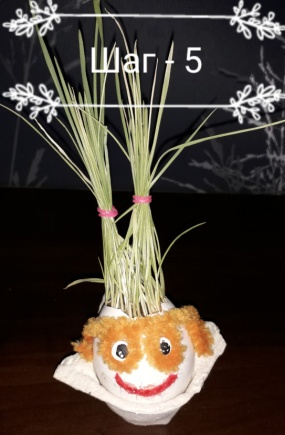 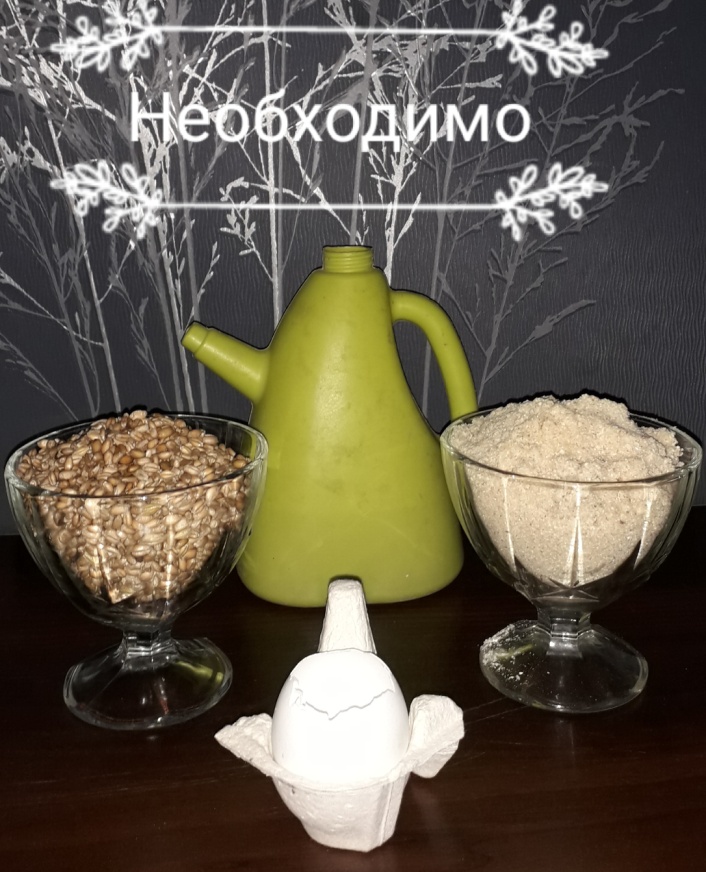 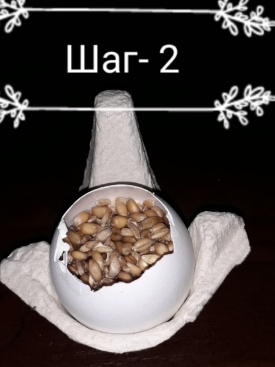 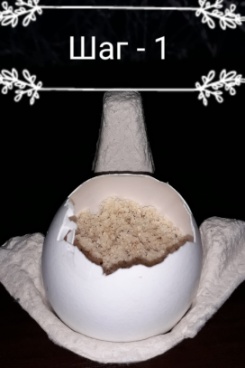 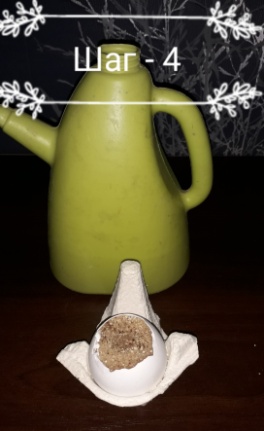 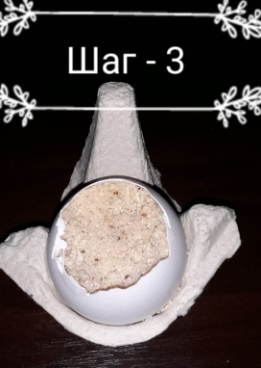 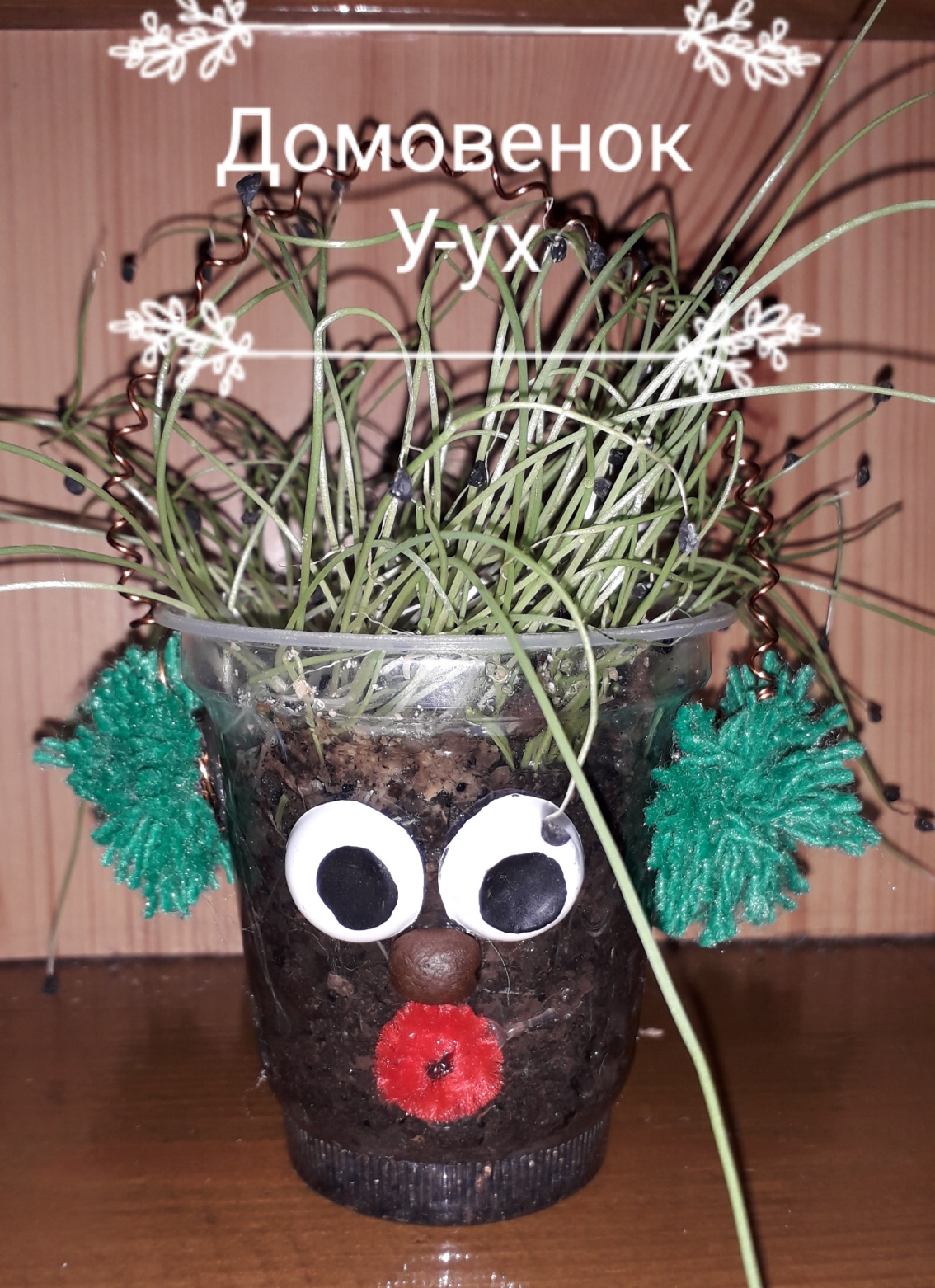 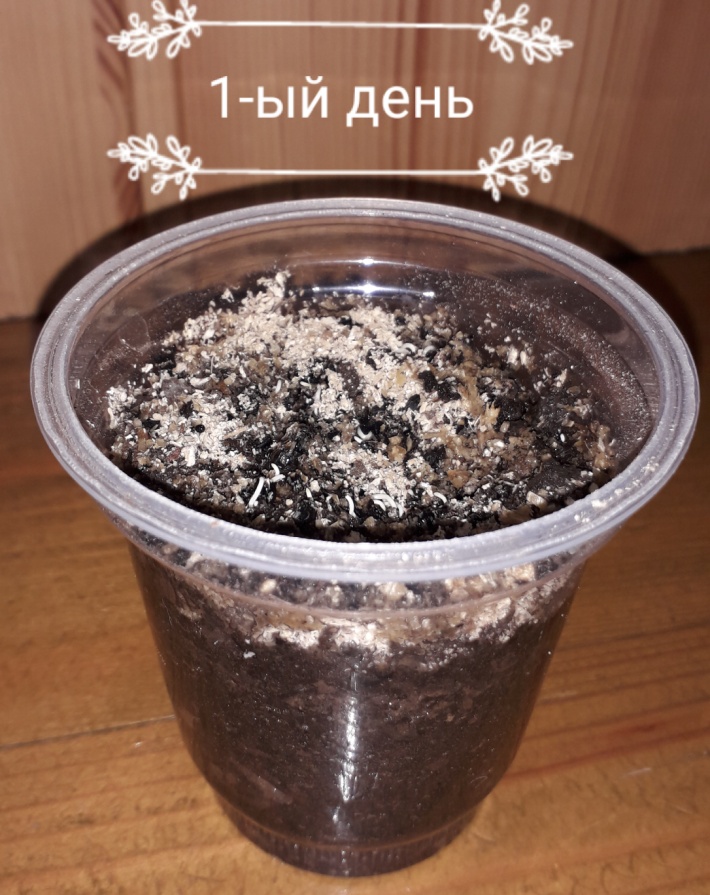 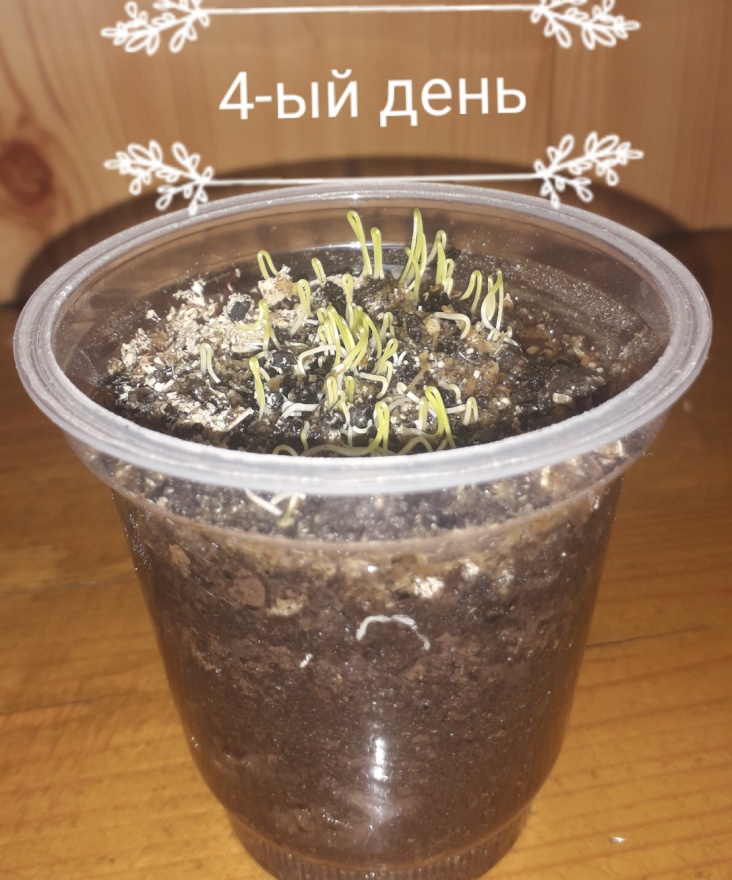 